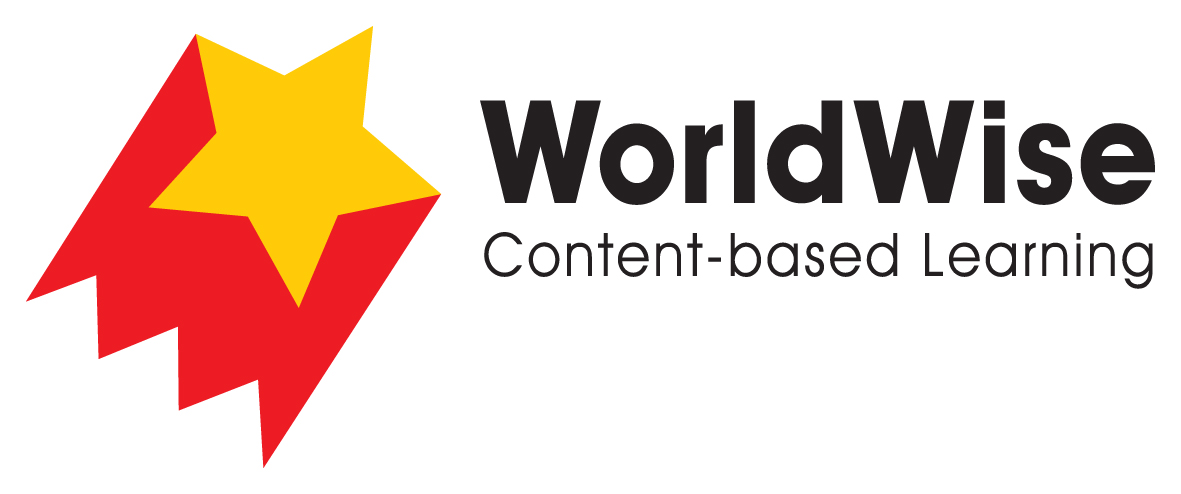 Levels Q–S – Investigations							Everything MovesPart 3 – Record and analyse data

Find a way of recording your information that will allow you to see any pattern 
in this data.
Decide which force happens in these activities.  

Once completed, make sure you save this file.ActionPushing force?Pulling force?Gravity force?Friction force?Kick, throw or hit a ballPicking up a ballTugging on a ropeA ball falling to the groundPushing down on a trampoline A sailboat moving on the waterA sailboat staying still on the waterBicycle wheels moving on the roadA roller coaster car moving up a hillA roller coaster car moving down a hill